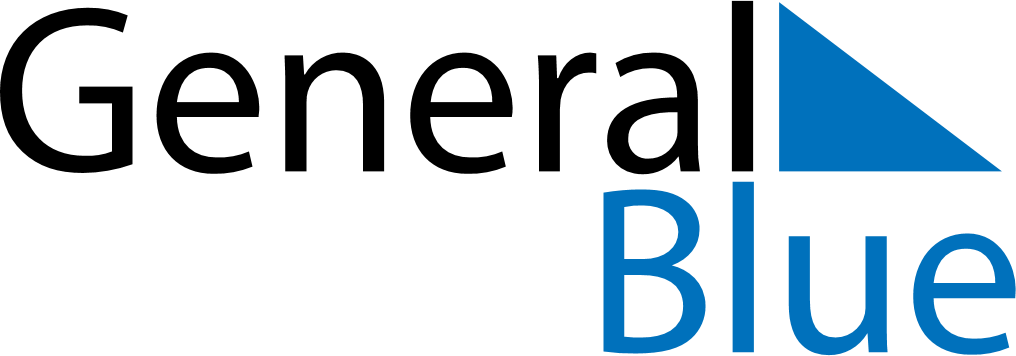 2027 – Q2Brunei  2027 – Q2Brunei  2027 – Q2Brunei  2027 – Q2Brunei  2027 – Q2Brunei  AprilAprilAprilAprilAprilAprilAprilMondayTuesdayWednesdayThursdayFridaySaturdaySunday123456789101112131415161718192021222324252627282930MayMayMayMayMayMayMayMondayTuesdayWednesdayThursdayFridaySaturdaySunday12345678910111213141516171819202122232425262728293031JuneJuneJuneJuneJuneJuneJuneMondayTuesdayWednesdayThursdayFridaySaturdaySunday123456789101112131415161718192021222324252627282930May 16: Feast of the Sacrifice (Eid al-Adha)Jun 6: Islamic New Year